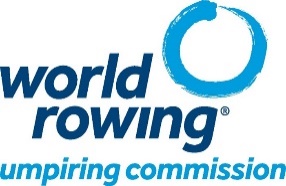 Jury Nomination Form for 2024 Olympic & Paralympic Games RegattaThe National Rowing Federation of ______________ herewith nominates the following World Rowing umpire as a candidate for the 2024 Olympic / Paralympic jury. The federation and the umpire commit themselves that – if selected – the umpire will attend the regatta.Name:_______________________ First Name: ____________________________ Nationality: ____________ License number: ________ Last seminar attended: Place: _________________ Year: ________ Home address:(if you are resident in a country different from your nationality, please make this clear)Street: _______________________________ Number: _______ Postal code: ________ City: __________________ Country: ________________ Tel home: + ___________________ Mobile: +_________________________ E-mail: ____________________________@______________________ Is a Jury candidate for:[_]	2024 Olympic Games Regatta in Paris, France (27 July – 4 August);[_]	2024 Paralympic Games Regatta in Paris, France (30 August – 1 September);Signature of federation Secretary General				Signature of umpireDate: ____ / ____ / 2023						Date: ____ / ____ / 2023Please return to patrick_rombaut@telenet.be (copy to prateek.gumbar@worldrowing.com)by 25 August 2023 (midnight CET).